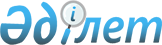 О некоторых вопросах Министерства индустрии и инфраструктурного развития Республики КазахстанПостановление Правительства Республики Казахстан от 28 августа 2023 года № 726.
      Правительство Республики Казахстан ПОСТАНОВЛЯЕТ:
      1. Определить Комитет автомобильных дорог Министерства индустрии и инфраструктурного развития Республики Казахстан уполномоченным органом по руководству соответствующей отраслью (сферой) государственного управления в отношении республиканского государственного предприятия на праве хозяйственного ведения "Национальный центр качества дорожных активов" Министерства индустрии и инфраструктурного развития Республики Казахстан.
      2. Передать права владения и пользования государственной долей участия в уставном капитале товарищества с ограниченной ответственностью "Научно-производственный центр агроинженерии" Комитету индустриального развития Министерства индустрии и инфраструктурного развития Республики Казахстан.
      3. Передать права владения и пользования государственными пакетами акций следующих акционерных обществ:
      1) "Национальная компания "ҚазАвтоЖол" Комитету автомобильных дорог Министерства индустрии и инфраструктурного развития Республики Казахстан;
      2) "Казахстанский дорожный научно-исследовательский институт" Комитету автомобильных дорог Министерства индустрии и инфраструктурного развития Республики Казахстан;
      3) "Казахстанский центр модернизации и развития жилищно-коммунального хозяйства" Комитету по делам строительства и жилищно-коммунального хозяйства Министерства индустрии и инфраструктурного развития Республики Казахстан.
      4. Утвердить прилагаемые изменения и дополнения, которые вносятся в некоторые решения Правительства Республики Казахстан.
      5. Комитету государственного имущества и приватизации Министерства финансов Республики Казахстан совместно с Министерством индустрии и инфраструктурного развития Республики Казахстан в установленном законодательством Республики Казахстан порядке принять меры, необходимые для реализации настоящего постановления.
      6. Настоящее постановление вводится в действие со дня его подписания. Изменения и дополнения, которые вносятся в некоторые решения Правительства Республики Казахстан
      1. В постановлении Правительства Республики Казахстан от 12 апреля 1999 года № 405 "О видах государственной собственности на государственные пакеты акций и государственные доли участия в организациях":
      в перечне акционерных обществ и хозяйственных товариществ, государственные пакеты акций и доли участия которых остаются в республиканской собственности, утвержденном указанным постановлением:
      в разделе "г. Астана":
      строку "21-208. Товарищество с ограниченной ответственностью "Национальный научный онкологический центр"." изложить в следующей редакции:
      "21-209. Товарищество с ограниченной ответственностью "Национальный научный онкологический центр".";
      дополнить строкой, порядковый номер 21-210, следующего содержания:
      "21-210. Акционерное общество "Казахстанский центр модернизации и развития жилищно-коммунального хозяйства".".
      2. В постановлении Правительства Республики Казахстан от 27 мая 1999 года № 659 "О передаче прав по владению и пользованию государственными пакетами акций и государственными долями в организациях, находящихся в республиканской собственности":
      в перечне государственных пакетов акций и государственных долей участия в организациях республиканской собственности, право владения и пользования которыми передается отраслевым министерствам и иным государственным органам, утвержденном указанным постановлением:
      в разделе "Министерству индустрии и инфраструктурного развития Республики Казахстан":
      строки, порядковые номера 389 и 389-8, исключить;
      подраздел "Комитету индустриального развития Министерства индустрии и инфраструктурного развития Республики Казахстан" дополнить строкой, порядковый номер 393-2, следующего содержания:
      "393-2. Товарищество с ограниченной ответственностью "Научно-производственный центр агроинженерии".";
      подраздел "Комитету автомобильных дорог Министерства индустрии и инфраструктурного развития Республики Казахстан" дополнить строками, порядковые номера 395-1 и 395-2, следующего содержания:
      "395-1. Акционерное общество "Национальная компания "ҚазАвтоЖол".
      395-2. Акционерное общество "Казахстанский дорожный научно-исследовательский институт".";
      подраздел "Комитету по делам строительства и жилищно-коммунального хозяйства Министерства индустрии и инфраструктурного развития Республики Казахстан" дополнить строкой, порядковый номер 398-1, следующего содержания:
      "398-1. Акционерное общество "Казахстанский центр модернизации и развития жилищно-коммунального хозяйства".".
      3. Утратил силу постановлением Правительства РК от 04.10.2023 № 862.


      4. В постановлении Правительства Республики Казахстан от 30 декабря 2022 года № 1111 "О некоторых вопросах Министерства индустрии и инфраструктурного развития Республики Казахстан":
      пункты 1, 2 и 4 исключить.
      ____________________________________________________
					© 2012. РГП на ПХВ «Институт законодательства и правовой информации Республики Казахстан» Министерства юстиции Республики Казахстан
				
      Премьер-Министр Республики Казахстан 

А. Смаилов
Утверждены
постановлением Правительства
Республики Казахстан
от " " 2023 года №